АДМИНИСТРАЦИЯ ПОГРАНИЧНОГО МУНИЦИПАЛЬНОГО ОКРУГАОТДЕЛ ОБРАЗОВАНИЯПРИКАЗ   п. Пограничный29 апреля 2022 года                                                                                             № 61Об итогах проведения муниципального фестиваля детского творчества   «Радуга детства»Согласно Постановлению Администрации Пограничного муниципального округа № 367 от 22.03.2022 года, в соответствии с муниципальной программой «Развитие образования Пограничного муниципального округа» на 2020-2024 годы,    в целях выявления  и поддержки талантливых, творческих детей дошкольного возраста Пограничного муниципального округа,  с 25 апреля по 29 апреля 2022 года проведён муниципальный  фестиваль детского творчества «Радуга детства»На основании протокола жюри конкурсаПРИКАЗЫВАЮ:       1. Утвердить результаты конкурса победителей в номинациях: 1. Декламация:- Мазур Ульяна, воспитанница МБДОУ «Детский сад № 3 «Ручеек» за стихотворение С. Михалкова «Щенок».             2.  Вокал (соло):- Мышко София, воспитанница МБДОУ «Детский сад №2» за песню «Родимая сторонка».             3. Вокал (ансамбль):- вокальная группа «Ручеек» МБДОУ «Детский сад №3 «Ручеек» за песню «Матрешки».             4. Хореография:-  танцевальная группа «Радуга» МБДОУ «Детский сад №2» за танец с платками «Маков цвет».2. Объявить благодарность музыкальным руководителям, подготовившим детей на муниципальный фестиваль «Радуга детства»:- Арзамасцеву Жанну Петровну, музыкального руководителя МБДОУ «Детский сад № 3 «Ручеёк»;- Вейна Ольгу Алексеевну, музыкального руководителя МБДОУ «Детский сад № 2»;- Золотареву Наталью Николаевну, музыкального руководителя МБДОУ «Детский сад «Светлячок»;- Молдованову Наталью Петровну, музыкального руководителя МБДОУ «Детский сад № 4 «Солнышко»;- Шевченко Наталью Анатольевну, музыкального руководителя МБОУ «Детский сад № 1».Начальник отдела        образования                                                                                                        Н.Г. ПанковаО.Н. Азевич8(42345) 21-6-61                                                    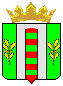 